CONGREGATION SHA’ARE SHALOM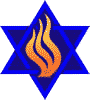 P.O. Box 4518 ♦ Leesburg, VA 20177 ♦ www.shaareshalomleesburg.org Established 1996Membership Application 2023-2024Welcome! We are very pleased that you have chosen to become a member of Congregation Sha’are Shalom. Completing this application will help us get to know you and your family so we can welcome you into our congregation!GLAD TO MEET YOU								DATE ___________Adult #1	Adult #2Dr.   Mr.   Mrs.   Ms.  Other	Dr.   Mr.   Mrs.   Ms.  Other  	  First Name 	Nickname?	First Name 	Nickname?	 Middle /Maiden name		Middle /Maiden name  		 Last name	Last name 	  Birth date	Birth date 	  Email address*	Email address* 	 Cell phone number	Cell phone number  	*Please circle your preferred email address to receive Congregation Sha'are Shalom communication  Married: Anniversary 	        Single       Separated         Divorced          Widowed    PartneredHOME INFORMATIONStreet Address  				  City 	State 	Zip Code  	Home Phone #1 	Home phone #2 	  At seasonal address from when to when?		BUSINESS  INFORMATIONAdult #1	Adult #2Position/Title	Position/Title  	  Employer	Employer  	  Address	Address  	  City/State/Zip	City/State/Zip  	  Phone	Phone  	 JEWISH GEOGRAPHYHow long have you been an area resident? 	 Where did you move from?  		  Have you belonged to another synagogue within the past 12 months? And if so, where? 		  What is your hometown?  		  Emergency contact information: (Name, telephone number, address and relationship)YOUR CHILDRENOTHER FAMILY MEMBERSDo you have any relatives at Congregation Sha’are Shalom? Please tell us their names and how you’re related:Adult #1 - Parents	Adult #2 - ParentsFather’s name 		Father’s name  	 Living  Deceased - Date of death  	at 	(time of death), if known, as this is necessary for calculating Hebrew date of death; or  n after sunset Living  Deceased - Date of death  	at 	(time of death), if known, as this is necessary for calculating Hebrew date of death; or  n after sunsetHis Hebrew name 		His Hebrew name  	Mother’s name 		Mother’s name  	 Living  Deceased - Date of death  	at 	(time of death), if known, as this is necessary for calculating Hebrew date of death; or   after sunset Living  Deceased - Date of death  	at 	(time of death), if known, as this is necessary for calculating Hebrew date of death; or   after sunsetHer Hebrew name 		Her Hebrew name  	YAHRZEIT OBSERVANCEPlease list the names and other pertinent information for those you wish remembered, limited to parents, spouses/partners, children or siblings only.MAKING A CONNECTION – BECOME PART OF OUR CSS FAMILYTell us why you came to Congregation Sha’are Shalom (check all that applies): Worship Services	 Pre-school	 Religious School	 CSS Clergy	 Special Programs/Activities Referred by: 	 Other reason 	Which congregational activities or volunteer opportunities might interest you or other members of your family?List any special skills or talents you would like to share with us:  	PLEASE SHARE YOUR RELIGIOUS BACKGROUNDAdult #1:In what religious tradition were you raised? Conservative   Reform	 Orthodox	 Secular       non-Jewish     none Are you a:	 Kohen	 Levite	 Israelite?Full Hebrew name (including parents):  			  If you were not raised Jewish, are you a Jew by choice?  Yes	Have you formally converted?     Yes  No Did your Jewish education include a:	 Bar/Bat Mitzvah?	 Confirmation?Can you read Hebrew?   Yes    No  Can you recite the Brachot for the Torah?	 Yes  No Can you read Torah?     Yes    No  Can you chant a Haftorah?	Yes  No Can you lead a Daily Service?    Yes    NoAdult #2:In what religious tradition were you raised?Full Hebrew name (including parents):  			  If you were not born Jewish, are you a:    Jew by choice	Have you formally converted?    Yes  No Did your Jewish education include a:	 Bar/Bat Mitzvah?	 Confirmation?MEMBERSHIP CATEGORIES, ANNUAL DUES AND PAYMENT SCHEDULEPlease check the appropriate category below.Annual Dues do not include building assessment (maximum of $4,000, payable at a minimum of $400 per year). A Capital Replacement Reserve fee is $50 per member unit and the Security fee is $200 per member unit; they are assessed regardless of membership category.Payment Schedule – Payment includes dues, religious school, and tutoring fees as applicable. (RUJEC tuition is billed separately.) Please check a payment schedule below. Special financial arrangements are available and remain confidential. No one is turned away from Congregation Sha'are Shalom for financial reasons. Monthly (due the 15th of the month) Semi-annually (due August 15th and January 15th; will be adjusted according to your first month of membership) Annually (due August 15th or date of new membership application)Religious SchoolWill you enroll your child(ren) in Congregation Sha'are Shalom Religious School? 	Yes   No Will you enroll your child(ren) in Rosie Uran Jewish Education Center (RUJEC)?	Yes   NoHow many children will be attending religious school?	 	  If children are enrolling, school tuition will be added to membership dues.(Please complete a Congregation Sha'are Shalom religious school registration form and/or RUJEC form for each child registering. The registration forms are available on our web site at www.shaareshalomleesburg.org.)THE FINE PRINTI / We hereby make this application for membership in Congregation Sha’are Shalom and agree to abide by its Constitution and By-Laws, and such regulations as authorized by the Board of Directors, now in effect and those hereafter adopted for the conduct and support of the Congregation. I/We understand that if it is necessary to leave the congregation mid-year, for any reason, I am/we are still under obligation for full payment of the annual dues and fees. I / We agree to contribute the annual membership dues and other fees as approved by the Congregation. Enclosed is a check for $ 	.Please charge to my credit card:	 VISA	 MASTERCARD	 DISCOVERNumber:	 					 					 					 					Expiration Date: 		/20 	 	Security Code: 				Print name as it appears on card:  	Signature Adult #1	Name printed	DateSignature Adult #2	Name printed	Date 	Thank you.	For Office Use OnlyApplication received on 	/ 	/	Child 1Child 2Child 3Child 4First nameNicknameMiddle nameLast nameHebrew nameGenderDate of birthPublic School GradeBar/Bat Mitzvah? Yes   No Yes   No Yes   No Yes   NoConfirmation? Yes   No Yes   No Yes   No Yes   NoLives at home? Yes   No Yes   No Yes   No Yes   NoMarried? Yes   No Yes   No Yes   No Yes   NoAdult #1Adult #1Adult #2Adult #2First name of departed1.2.1.2.Last name of departedHebrew nameRelationshipCivil date of deathAfter Sunset yes noAdult Bar/Bat MitzvahCouples activitiesMen’s Club	DAdult EducationEducation (Religious school)Ritual committeeActive RetireesFamily ActivitiesRUJEC (Pre-school)Budget and FinanceFundraisingSinglesChesed (caring) committeeGift ShopSisterhoodCommunications/PublicityHouse/Building & GroundsSocial ActionCookingKitchenTorah readerMembershipUsherOther  	 Conservative    Reform Orthodox Secular non-Jewish noneAre you a: Kohen	 Levite Israelite? Family (Including partner or interfaith spouse) – $2,577 Single Parent Family – $1,286 Couple – $2,205  Couple Senior– $2,013 (No children, no Building Fund obligation for 65+) Affiliate – $621 (per person)(Current members of another synagogue;no Building Fund obligation) Individual – $1,526  Individual Senior– $1,397 (No children, no Building Fund obligation for 65+)